.(24 count intro. Start to dance on vocals)Track available to download from iTunes, Amazon etcNO TAGS OR RESTARTSTap.  Sweep. Behind-side-cross. Side rock. Cross shuffleSide. Behind (with dip). Chasse Right. Cross rock. Side. DragBack rock. Chasse Right. Cross rock. Chasse quarter turn LeftStep. Pivot half turn Left. Skate Right. Skate Left. Right Rocking chairStart againHomesick For You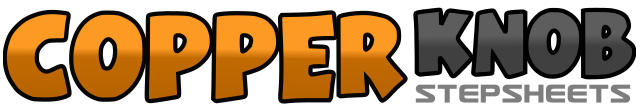 .......Count:32Wall:4Level:Beginner / Improver.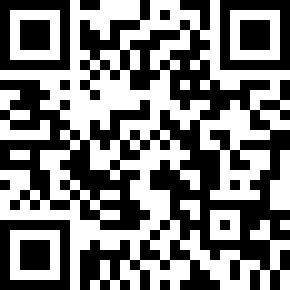 Choreographer:Gaye Teather (UK) - September 2018Gaye Teather (UK) - September 2018Gaye Teather (UK) - September 2018Gaye Teather (UK) - September 2018Gaye Teather (UK) - September 2018.Music:Homesick - Kane BrownHomesick - Kane BrownHomesick - Kane BrownHomesick - Kane BrownHomesick - Kane Brown........1 – 2Tap Right toe forward and slightly across Left foot. Sweep Right out to Right3&4Cross Right behind Left. Step Left to Left side. Cross Right over Left5 – 6Rock Left to Left side. Recover onto Right7&8Cross Left over Right. Step Right to Right side. Cross Left over Right1 – 2Step Right to Right side. Cross Left behind Right (dipping knees slightly)3&4Straighten up stepping Right to Right side. Step Left beside Right. Step Right to Right side5 – 6Cross rock Left over Right. Recover onto Right7 – 8Long step Left on Left. Drag Right beside Left (weight remains on Left)1 – 2Rock back Right behind Left.  Recover onto Left3 – 4Step Right to Right side. Step Left beside Right. Step Right to Right side5 – 6Cross rock Left over Right. Recover onto Right7&8Step Left to Left side. Step Right beside Left. Quarter turn Left stepping forward on Left (9 o’clock)1 – 2Step forward on Right. Pivot half turn Left (3 o’clock)3 – 4Skate forward on Right. Skate forward on Left5 – 6Rock forward on Right. Recover onto Left7 – 8Rock back on Right. Recover onto Left